Сетевой видеорегистраторСерия NVR308-X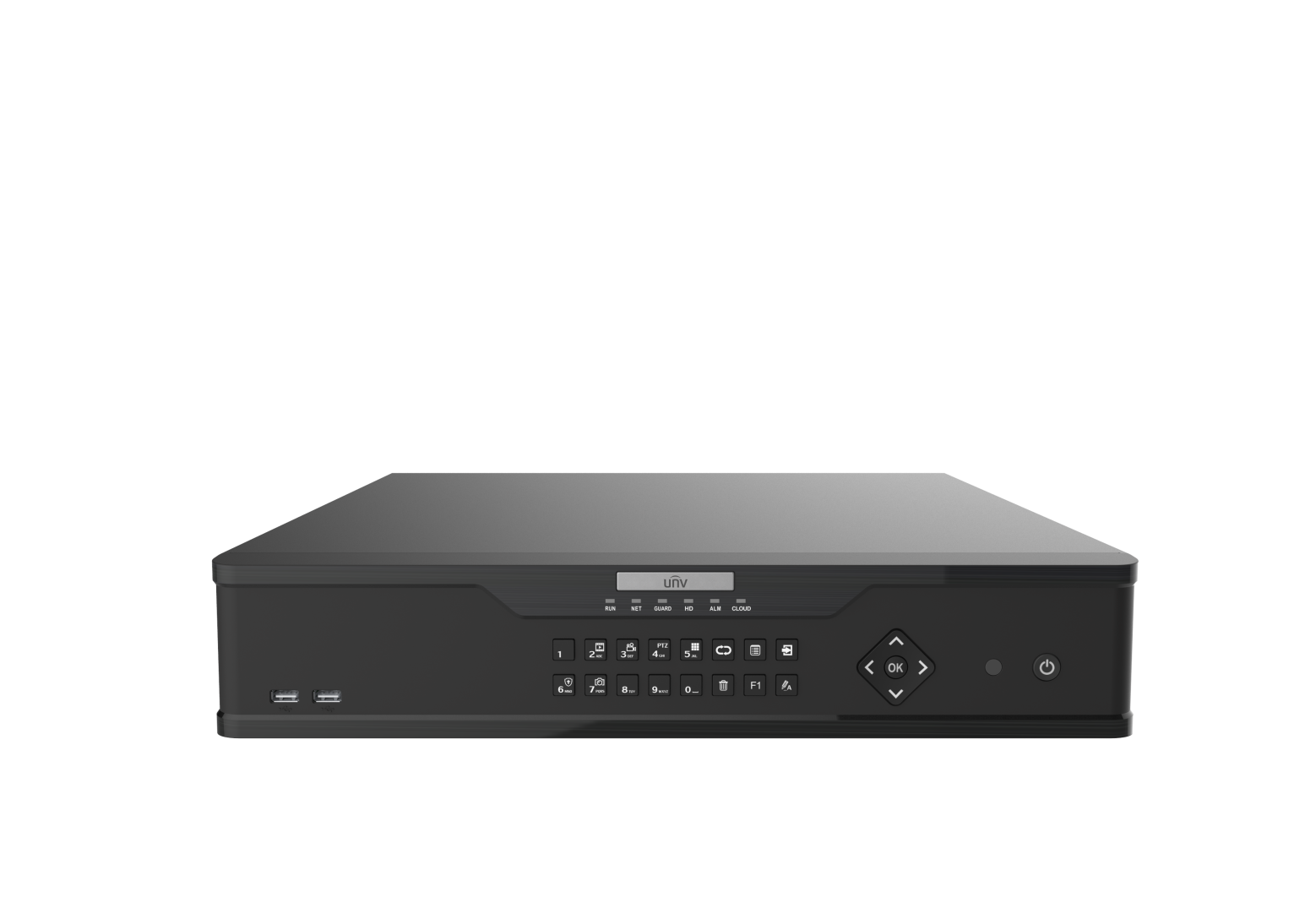 Основные особенностиПоддержка видеоформатов Ultra H.265, H.265 и H.26416/32/64-канальный входПоддержка IP-камер сторонних производителей, совместимых с профилями стандарта ONVIF: Profile S, Profile G, Profile T2 канала HDMI, 1 канал VGA. HDMI1 и HDMI2 с разрешением до 4K (3840x2160)Независимые выходы HDMI1, HDMI2 и VGAЗапись с разрешением до 12 МППоддержка RAID 0, 1, 5, 6, 108 жестких дисков SATA емкостью до 10 ТБ каждыйРазличные режимы разворачивания изображения fisheye при просмотре в реальном времени и воспроизведении через веб-интерфейс и ГИППоддержка горячего резервирования по схеме N+1Поддержка выходного напряжения питания 12 ВТехнология ANR для повышения надежности хранилища в случае отключения сетиПоддержка обновления через облакоТехнические характеристикиРазмеры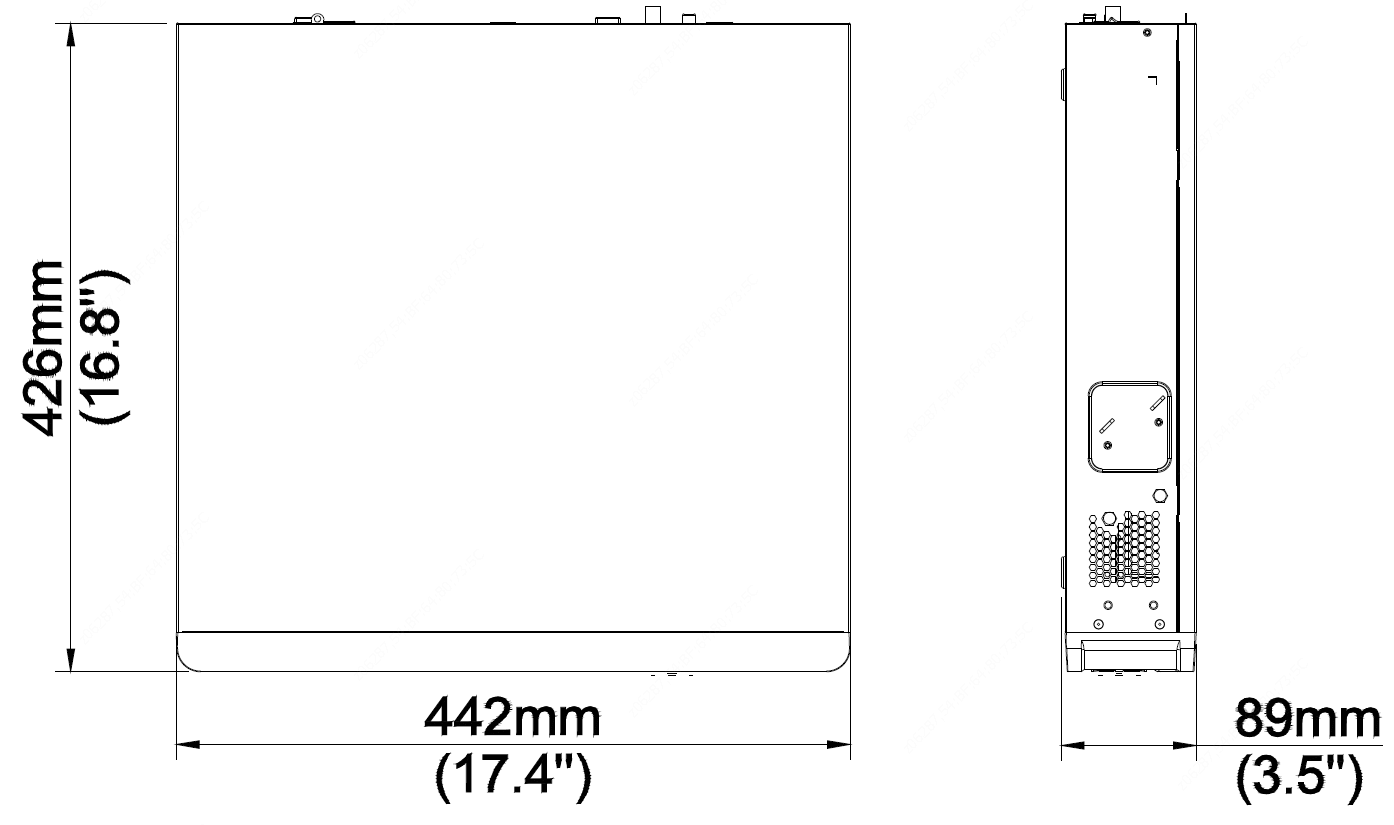 Задняя панель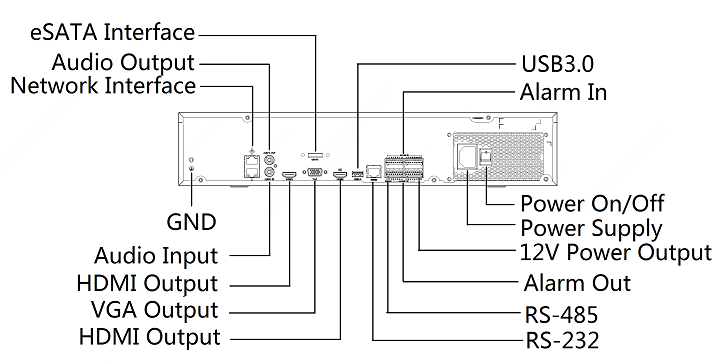 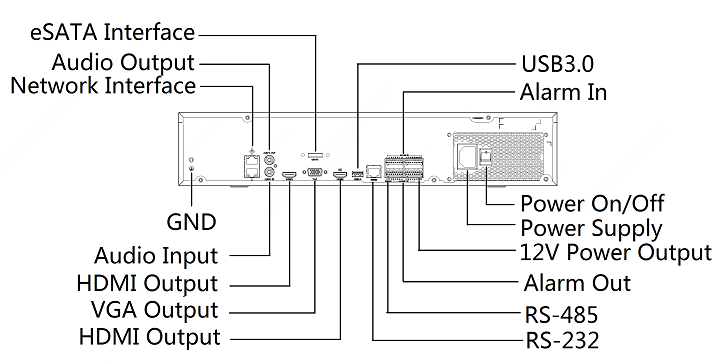 Zhejiang Uniview Technologies Co., Ltd.Building No.10, Wanlun Science Park, Jiangling Road 88, Binjiang District, Hangzhou, Zhejiang, China (Ханчжоу, Чжэцзян, Китай)Эл. почта: overseasbusiness@uniview.com; globalsupport@uniview.comhttp://www.uniview.com© 2021, авторские права принадлежат компании Zhejiang Uniview Technologies Co., Ltd. Все права защищены.Информация о характеристиках изделия и его наличии может быть изменена без предварительного уведомления.МодельNVR308-16XNVR308-16XNVR308-32XNVR308-32XNVR308-64XNVR308-64XВидеовход/аудиовходВидеовход/аудиовходВидеовход/аудиовходВидеовход/аудиовходВидеовход/аудиовходВидеовход/аудиовходВидеовход/аудиовходIP-видеовход16 каналов16 каналов32 канала32 канала64 канала64 каналаДвухканальный аудиовход1 канал, RCA1 канал, RCA1 канал, RCA1 канал, RCA1 канал, RCA1 канал, RCAСетевой разъемСетевой разъемСетевой разъемСетевой разъемСетевой разъемСетевой разъемСетевой разъемВходная пропускная способность384 Мбит/с384 Мбит/с384 Мбит/с384 Мбит/с384 Мбит/с384 Мбит/сВыходная пропускная способность384 Мбит/с384 Мбит/с384 Мбит/с384 Мбит/с384 Мбит/с384 Мбит/сКоличество удаленных пользователей128128128128128128ПротоколыP2P, UPnP, NTP, DHCP и PPPoEP2P, UPnP, NTP, DHCP и PPPoEP2P, UPnP, NTP, DHCP и PPPoEP2P, UPnP, NTP, DHCP и PPPoEP2P, UPnP, NTP, DHCP и PPPoEP2P, UPnP, NTP, DHCP и PPPoEВидеовыход/аудиовыходВидеовыход/аудиовыходВидеовыход/аудиовыходВидеовыход/аудиовыходВидеовыход/аудиовыходВидеовыход/аудиовыходВидеовыход/аудиовыходВыход HDMI/VGAVGA:1920 × 1080P/60 Гц, 1920 × 1080P/50 Гц, 1600 × 1200/60 Гц, 1280 × 1024/60 Гц, 
1280 × 720/60 Гц и 1024 × 768/60 ГцHDMI1/HDMI2 (аудиовыход HDMI не поддерживается):4K (3840 × 2160)/30 Гц, 1920 × 1080P/60 Гц, 1920 × 1080P/50 Гц, 1600 × 1200/60 Гц, 
1280 × 1024/60 Гц, 1280 × 720/60 Гц, 1024 × 768/60 ГцVGA:1920 × 1080P/60 Гц, 1920 × 1080P/50 Гц, 1600 × 1200/60 Гц, 1280 × 1024/60 Гц, 
1280 × 720/60 Гц и 1024 × 768/60 ГцHDMI1/HDMI2 (аудиовыход HDMI не поддерживается):4K (3840 × 2160)/30 Гц, 1920 × 1080P/60 Гц, 1920 × 1080P/50 Гц, 1600 × 1200/60 Гц, 
1280 × 1024/60 Гц, 1280 × 720/60 Гц, 1024 × 768/60 ГцVGA:1920 × 1080P/60 Гц, 1920 × 1080P/50 Гц, 1600 × 1200/60 Гц, 1280 × 1024/60 Гц, 
1280 × 720/60 Гц и 1024 × 768/60 ГцHDMI1/HDMI2 (аудиовыход HDMI не поддерживается):4K (3840 × 2160)/30 Гц, 1920 × 1080P/60 Гц, 1920 × 1080P/50 Гц, 1600 × 1200/60 Гц, 
1280 × 1024/60 Гц, 1280 × 720/60 Гц, 1024 × 768/60 ГцVGA:1920 × 1080P/60 Гц, 1920 × 1080P/50 Гц, 1600 × 1200/60 Гц, 1280 × 1024/60 Гц, 
1280 × 720/60 Гц и 1024 × 768/60 ГцHDMI1/HDMI2 (аудиовыход HDMI не поддерживается):4K (3840 × 2160)/30 Гц, 1920 × 1080P/60 Гц, 1920 × 1080P/50 Гц, 1600 × 1200/60 Гц, 
1280 × 1024/60 Гц, 1280 × 720/60 Гц, 1024 × 768/60 ГцVGA:1920 × 1080P/60 Гц, 1920 × 1080P/50 Гц, 1600 × 1200/60 Гц, 1280 × 1024/60 Гц, 
1280 × 720/60 Гц и 1024 × 768/60 ГцHDMI1/HDMI2 (аудиовыход HDMI не поддерживается):4K (3840 × 2160)/30 Гц, 1920 × 1080P/60 Гц, 1920 × 1080P/50 Гц, 1600 × 1200/60 Гц, 
1280 × 1024/60 Гц, 1280 × 720/60 Гц, 1024 × 768/60 ГцVGA:1920 × 1080P/60 Гц, 1920 × 1080P/50 Гц, 1600 × 1200/60 Гц, 1280 × 1024/60 Гц, 
1280 × 720/60 Гц и 1024 × 768/60 ГцHDMI1/HDMI2 (аудиовыход HDMI не поддерживается):4K (3840 × 2160)/30 Гц, 1920 × 1080P/60 Гц, 1920 × 1080P/50 Гц, 1600 × 1200/60 Гц, 
1280 × 1024/60 Гц, 1280 × 720/60 Гц, 1024 × 768/60 ГцРазрешение записи12 МП/8 МП/6 МП/5 МП/4 МП/3 МП/1080P/960P/720P/D1/2CIF/CIF12 МП/8 МП/6 МП/5 МП/4 МП/3 МП/1080P/960P/720P/D1/2CIF/CIF12 МП/8 МП/6 МП/5 МП/4 МП/3 МП/1080P/960P/720P/D1/2CIF/CIF12 МП/8 МП/6 МП/5 МП/4 МП/3 МП/1080P/960P/720P/D1/2CIF/CIF12 МП/8 МП/6 МП/5 МП/4 МП/3 МП/1080P/960P/720P/D1/2CIF/CIF12 МП/8 МП/6 МП/5 МП/4 МП/3 МП/1080P/960P/720P/D1/2CIF/CIFАудиовыход1 канал, RCA1 канал, RCA1 канал, RCA1 канал, RCA1 канал, RCA1 канал, RCAСинхронное воспроизведение16 каналов16 каналов16 каналов16 каналов16 каналов16 каналовЭкран коридорного режима3/4/5/7/9/10/12/163/4/5/7/9/10/12/16/323/4/5/7/9/10/12/16/323/4/5/7/9/10/12/16/323/4/5/7/9/10/12/16/323/4/5/7/9/10/12/16/32ДекодированиеДекодированиеДекодированиеДекодированиеДекодированиеДекодированиеДекодированиеФормат декодированияUltra 265, H.265 и H.264Ultra 265, H.265 и H.264Ultra 265, H.265 и H.264Ultra 265, H.265 и H.264Ultra 265, H.265 и H.264Ultra 265, H.265 и H.264Просмотр в реальном времени/
воспроизведение12 МП/8 МП/6 МП/5 МП/4 МП/3 МП/1080P/960P/720P/D1/2CIF/CIF12 МП/8 МП/6 МП/5 МП/4 МП/3 МП/1080P/960P/720P/D1/2CIF/CIF12 МП/8 МП/6 МП/5 МП/4 МП/3 МП/1080P/960P/720P/D1/2CIF/CIF12 МП/8 МП/6 МП/5 МП/4 МП/3 МП/1080P/960P/720P/D1/2CIF/CIF12 МП/8 МП/6 МП/5 МП/4 МП/3 МП/1080P/960P/720P/D1/2CIF/CIF12 МП/8 МП/6 МП/5 МП/4 МП/3 МП/1080P/960P/720P/D1/2CIF/CIFПроизводительность2 × 12 МП при 30 к/с, 
4 × 4K при 30 к/с, 
8 × 4МП при 30 к/с, 
9 × 4 МП при 25 к/с, 
16 × 1080P при 30 к/с2 × 12 МП при 30 к/с, 
4 × 4K при 30 к/с, 
8 × 4МП при 30 к/с, 
9 × 4 МП при 25 к/с, 
16 × 1080P при 30 к/с2 × 12 МП при 30 к/с, 
4 × 4K при 30 к/с, 
8 × 4МП при 30 к/с, 
9 × 4 МП при 25 к/с, 
16 × 1080P при 30 к/с2 × 12 МП при 30 к/с, 
4 × 4K при 30 к/с, 
8 × 4МП при 30 к/с, 
9 × 4 МП при 25 к/с, 
16 × 1080P при 30 к/с, 
32 × 960P при 25 к/с2 × 12 МП при 30 к/с, 
4 × 4K при 30 к/с, 
8 × 4МП при 30 к/с, 
9 × 4 МП при 25 к/с, 
16 × 1080P при 30 к/с, 
32 × 960P при 25 к/с2 × 12 МП при 30 к/с, 
4 × 4K при 30 к/с, 
8 × 4МП при 30 к/с,
 9 × 4 МП при 25 к/с, 
16 × 1080P при 30 к/с, 
32 × 960P при 25 к/с, 
36 × 720P при 30 к/с, 64 × D1Жесткий дискЖесткий дискЖесткий дискЖесткий дискЖесткий дискЖесткий дискЖесткий дискSATA8 интерфейсов SATA8 интерфейсов SATA8 интерфейсов SATA8 интерфейсов SATA8 интерфейсов SATA8 интерфейсов SATAОбъем памятиДо 10 ТБ на каждый жесткий дискДо 10 ТБ на каждый жесткий дискДо 10 ТБ на каждый жесткий дискДо 10 ТБ на каждый жесткий дискДо 10 ТБ на каждый жесткий дискДо 10 ТБ на каждый жесткий дискeSATA1 × интерфейс eSATA1 × интерфейс eSATA1 × интерфейс eSATA1 × интерфейс eSATA1 × интерфейс eSATA1 × интерфейс eSATAМассив дисковМассив дисковМассив дисковМассив дисковМассив дисковМассив дисковМассив дисковТип массиваRAID 0, 1, 5, 6, 10RAID 0, 1, 5, 6, 10RAID 0, 1, 5, 6, 10RAID 0, 1, 5, 6, 10RAID 0, 1, 5, 6, 10RAID 0, 1, 5, 6, 10SmartSmartSmartSmartSmartSmartSmartВидеоаналитикаОбнаружение лиц, обнаружение вторжения, обнаружение пересечения линии, тревога по звуку, обнаружение расфокусировки, обнаружение смены сцены, автоматическое слежение, обнаружение оставленных и удаленных объектовОбнаружение лиц, обнаружение вторжения, обнаружение пересечения линии, тревога по звуку, обнаружение расфокусировки, обнаружение смены сцены, автоматическое слежение, обнаружение оставленных и удаленных объектовОбнаружение лиц, обнаружение вторжения, обнаружение пересечения линии, тревога по звуку, обнаружение расфокусировки, обнаружение смены сцены, автоматическое слежение, обнаружение оставленных и удаленных объектовОбнаружение лиц, обнаружение вторжения, обнаружение пересечения линии, тревога по звуку, обнаружение расфокусировки, обнаружение смены сцены, автоматическое слежение, обнаружение оставленных и удаленных объектовОбнаружение лиц, обнаружение вторжения, обнаружение пересечения линии, тревога по звуку, обнаружение расфокусировки, обнаружение смены сцены, автоматическое слежение, обнаружение оставленных и удаленных объектовОбнаружение лиц, обнаружение вторжения, обнаружение пересечения линии, тревога по звуку, обнаружение расфокусировки, обнаружение смены сцены, автоматическое слежение, обнаружение оставленных и удаленных объектовПоиск VCAПоиск лиц, поведенческий поискПоиск лиц, поведенческий поискПоиск лиц, поведенческий поискПоиск лиц, поведенческий поискПоиск лиц, поведенческий поискПоиск лиц, поведенческий поискСтатистический анализПодсчет людейПодсчет людейПодсчет людейПодсчет людейПодсчет людейПодсчет людейВнешний интерфейсВнешний интерфейсВнешний интерфейсВнешний интерфейсВнешний интерфейсВнешний интерфейсВнешний интерфейсСетевой интерфейс2 самонастраивающихся интерфейса Ethernet RJ45, 10/100/1000 Мбит/с2 самонастраивающихся интерфейса Ethernet RJ45, 10/100/1000 Мбит/с2 самонастраивающихся интерфейса Ethernet RJ45, 10/100/1000 Мбит/с2 самонастраивающихся интерфейса Ethernet RJ45, 10/100/1000 Мбит/с2 самонастраивающихся интерфейса Ethernet RJ45, 10/100/1000 Мбит/с2 самонастраивающихся интерфейса Ethernet RJ45, 10/100/1000 Мбит/сПоследовательный интерфейс1 × RS232, 1 × RS4851 × RS232, 1 × RS4851 × RS232, 1 × RS4851 × RS232, 1 × RS4851 × RS232, 1 × RS4851 × RS232, 1 × RS485Интерфейс USBПередняя панель: 2 интерфейса USB2.0, задняя панель: 1 × USB3.0 Передняя панель: 2 интерфейса USB2.0, задняя панель: 1 × USB3.0 Передняя панель: 2 интерфейса USB2.0, задняя панель: 1 × USB3.0 Передняя панель: 2 интерфейса USB2.0, задняя панель: 1 × USB3.0 Передняя панель: 2 интерфейса USB2.0, задняя панель: 1 × USB3.0 Передняя панель: 2 интерфейса USB2.0, задняя панель: 1 × USB3.0 Тревожный вход16 каналов16 каналов16 каналов16 каналов16 каналов16 каналовТревожный выход4 канала4 канала4 канала4 канала4 канала4 каналаОбщие характеристикиОбщие характеристикиОбщие характеристикиОбщие характеристикиОбщие характеристикиОбщие характеристикиОбщие характеристикиЭлектропитание100–240 В перем. токаПотребляемая мощность: ≤ 25 Вт (без жесткого диска)100–240 В перем. токаПотребляемая мощность: ≤ 25 Вт (без жесткого диска)100–240 В перем. токаПотребляемая мощность: ≤ 25 Вт (без жесткого диска)100–240 В перем. токаПотребляемая мощность: ≤ 25 Вт (без жесткого диска)100–240 В перем. токаПотребляемая мощность: ≤ 25 Вт (без жесткого диска)100–240 В перем. токаПотребляемая мощность: ≤ 25 Вт (без жесткого диска)Условия эксплуатацииот -10 до +55°C, отн. влажность ≤ 90% (без конденсации)от -10 до +55°C, отн. влажность ≤ 90% (без конденсации)от -10 до +55°C, отн. влажность ≤ 90% (без конденсации)от -10 до +55°C, отн. влажность ≤ 90% (без конденсации)от -10 до +55°C, отн. влажность ≤ 90% (без конденсации)от -10 до +55°C, отн. влажность ≤ 90% (без конденсации)Размеры (Ш × Г × В)442 × 426 × 89 мм442 × 426 × 89 мм442 × 426 × 89 мм442 × 426 × 89 мм442 × 426 × 89 мм442 × 426 × 89 ммВес (без жесткого диска)≤ 5,7 кг≤ 5,7 кг≤ 5,7 кг≤ 5,7 кг≤ 5,7 кг≤ 5,7 кг